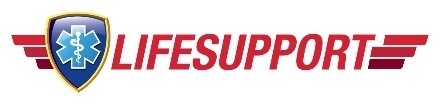 LIFESUPPORT is the leader in the field of patient transportation & healthcare solutions by ground patient transfer vehicles, air ambulance and commercial airline. We provide service on a local, regional, national and international basis. Our key clients include hospitals, health authorities, corporations, industry, defense organizations, governments and the world's leading insurance and medical assistance providers. We are internationally accredited and a world recognized leader. We operate from locations throughout the world, including Vancouver Island, Vancouver, Toronto, Honolulu and Tokyo.  Following our expansion needs, LIFESUPPORT is in need of both Emergency Medical Responders (EMR) and Primary Care Paramedics (PCP) to join their growing and exceptional team. This team is responsible for providing high quality emergency and nonemergency medical care and transportation to patients while providing the best in customer service. This includes assessment, triage, and treatment. Additionally, this team assesses the nature and extent of illness or injury to establish and prioritize the care needed for safe transport of the patient to the appropriate facility and is responsible for carrying out the mission and goals of LIFESUPPORT assuring that safety remains the highest priority throughout the transport continuum.  This is a unique and tangible opportunity to continue your professional growth and potentially advance into other opportunities, including our accredited AirEvac division. If you are  dedicated, and passionate about providing superior healthcare service while growing your personal career, we want to hear from you. Day to Day Responsibilities:Provide care from the initial contact until patient care is relinquished to the accepting medical facility.Provide basic life support, including comprehensive patient assessmentProduce thorough patient care reports including the patient’s status Maintain documentation of required licensure, certifications, continuing education, and safety training; Attend continuing education programs pertinent to area of practice.Clean, decontaminate and check vehicles and equipment to maintain a state of operational readinessComply with safety standards to assure safety of self, medical personnel, patient, and equipment.Knowledgeable in use and routine maintenance of all equipment and supplies used by LIFESUPPORT.Report medical equipment failures and take initial steps to ensure repair of equipment as directed.Requirements:Applicants must be BC / EMA licensed. Applicants must have or obtain Class 4 Driver’s License in addition to obtaining PII and H2S certification upon hire.Be confident and accept the challenge and high degree of responsibility entailed in this position.Excellent clinical judgment and critical thinking skills.Possess analytical skills and the capability of applying them effectively in stressful situations.Ability to prioritize decisions and act quickly in the best interest of the patient.Ability to act independently in a constantly changing environment.Maintain composure while working in stressful situations.Capable of adapting to situations that may contain violence and emotional instability in a multicultural setting.